Муниципальное бюджетное общеобразовательное учреждение«Оболенская средняя общеобразовательная школа»«Образовательный фото- кейспо культурно-гигиеническим навыкам«У девочки Маши болит зубик»для детей младшего возраста 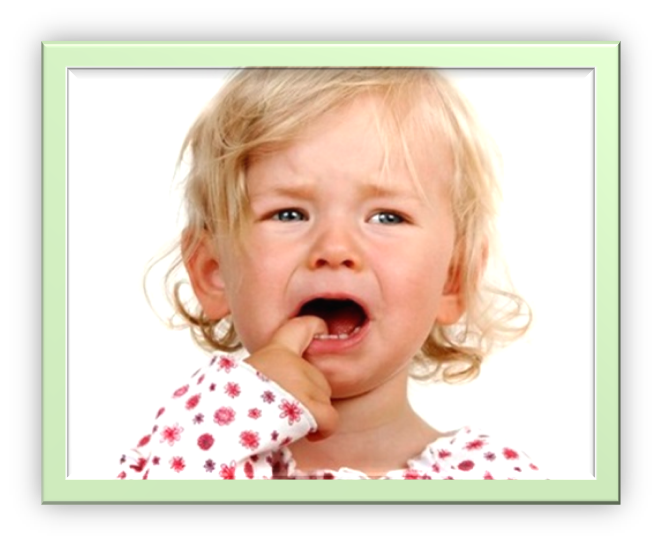 Автор:Щербинина С.В., воспитательг.о.Серпухов2023 г.	Ориентируясь на содержание программы «От рождения до школы и раздел «Социально –коммуникативное развитие» по формированию навыков самообслуживания, я разработала  фото-кейс «У девочки Маши болит зубик».Цель: создание мотивации необходимости чистить зубы.Основная задача которого - совместными усилиями группы детей проанализировать ситуацию, найти выход из проблемной ситуации.Технологическая карта по фото-кейсу «У девочки Маши болит зубик»ЭтапыДеятельность воспитателяДеятельность детей1.ВводныйВоспитатель предлагаетДетям рассмотреть фото.Дети рассматривают фото. 2. Мотивационный- Кто изображен на фотографии?(Формулировка проблемы)- Какие чувства испытывает девочка?- На фотографии изображена девочка - Девочка плачет и ей больно- Ей очень плохо2. Мотивационный- Почему она плачет и ей больно?- Девочка плачет, потому что у нее болит зуб.2. Мотивационный-От чего может разболеться зуб?- Много ест конфет-  Пьет много сока и лимонада.-  Она не чистит зубы- Не посещает стоматолога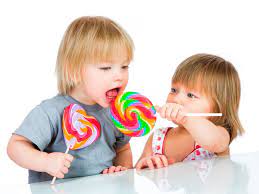 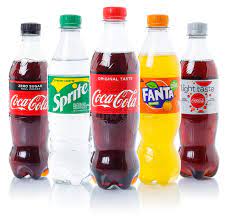 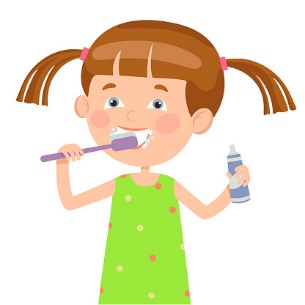 3. Поисковый (обсуждение проблемы)- Подумайте, как мы можем помочь этой девочке?Дети думают:- Рассказать о вреде сладостей.- Показать, как правильно чистить зубы- Рассказать о полезных продуктах- Обратиться к доктору4. Аналитический- Вы назвали много ответов. Что в данный момент необходимо сделать, чтобы у девочки прекратил болеть зуб?-Девочке нужно как можно скорее идти к зубному врачу(Воспитатель подводит детей к этому ответу)Ответы детей5. ИтоговыйКак вы думаете, что нужно делать, чтобы зубы не болели?- Ответы детей- Чистить зубы 2 раза в день- Поменьше есть сладостей - После каждого приема пищи не забывать полоскать рот.- Посещать стоматолога